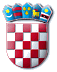 REPUBLIKA HRVATSKAMINISTARSTVO RADA, MIROVINSKOGA SUSTAVA, OBITELJI I SOCIJALNE POLITIKEKomisija za provedbu javnog natječaja za prijam u državnu službu na neodređeno vrijeme u Ministarstvo rada, mirovinskoga sustava, obitelji i socijalne politikePOZIV NA TESTIRANJEKANDIDATIMA/KINJAMA koji su podnijeli pravodobne i potpune prijave te ispunjavaju formalne uvjete iz javnog natječajakoji je objavljen u „Narodnim novinama“, broj 154/22, od 28. prosinca 2022. godine,za radno mjesto:6. vještak/inja – revizor/ica  – 1 izvršitelj/ica (r.m.br. 387.e) u Službi za nadzor i kontrolu medicinskog vještačenja, Samostalni sektor za reviziju i nadzor medicinskog vještačenjaZagreb, 20. siječnja 2023. godineDATUM I MJESTO ODRŽAVANJA TESTIRANJAPoziv na testiranje kandidatima/kinjama će biti upućen i osobno putem elektronične poštePRAVILA TESTIRANJA PRAVILA TESTIRANJA 1. Po dolasku na testiranje, od kandidata/kinja će biti zatraženo predočavanje odgovarajuće identifikacijske isprave radi utvrđivanja identiteta. Kandidati/kinje koji ne mogu dokazati identitet, osobe za koje je utvrđeno da ne ispunjavaju formalne uvjete propisane javnim natječajem kao i osobe za koje se utvrdi da nisu podnijele prijavu na javni natječaj za radno mjesto za koje se obavlja testiranje, ne mogu pristupiti testiranju.2. Po utvrđivanju identiteta, kandidati/kinje će biti upućeni u odgovarajuću dvoranu gdje će se održavati testiranje. 3. Za vrijeme testiranja nije dopušteno:koristiti se bilo kakvom literaturom, odnosno bilješkama;koristiti mobitel ili druga komunikacijska sredstva;napuštati prostoriju u kojoj se provjera odvija, bez odobrenja osobe koja provodi testiranje;razgovarati s ostalim kandidatima/kinjama, niti na drugi način remetiti koncentraciju kandidata/kinja.Kandidat/kinja koji/a prekrši ovo pravilo bit će udaljen/a s testiranja, a njegov rezultat Komisija neće priznati niti ocijeniti.4. Nakon provedenog testiranja i razgovora (intervjua), Komisija utvrđuje rang-listu kandidata/kinja, prema ukupnom broju ostvarenih bodova te sastavlja Izvješće o provedenom postupku, koje s rang-listom kandidata/kinja dostavlja ministru. 5. Izabranom kandidatu/kinji dostavlja se obavijest o izboru, radi dostave uvjerenja o nekažnjavanju i uvjerenja o zdravstvenoj sposobnosti za obavljanje poslova radnog mjesta. 6. Rješenje o prijmu u državnu službu izabranog/e kandidata/kinje, dostavlja se svim kandidatima/kinjama objavom na mrežnim stranicama Ministarstva pravosuđa i uprave https://mpu.gov.hr  i na mrežnim stranicama Ministarstva rada, mirovinskoga sustava, obitelji i socijalne politike https://mrosp.gov.hr. Dostava rješenja kandidatima/kinjama smatra se obavljenom istekom osmoga dana od dana objave na mrežnim stranicama Ministarstva pravosuđa i uprave.Testiranje će se održati 26. siječnja 2023. godine, s početkom u 9,00 satiu Ministarstvu rada, mirovinskoga sustava, obitelji i socijalne politike, Ulica grada Vukovara 78, ZagrebRadi pristupanja testiranju kandidati/kinje su dužni doći na navedenu adresu u Ministarstvo rada, mirovinskoga sustava, obitelji i socijalne politike, Recepcija II., u vremenu od 8,40 do 8,50 sati.Razgovor (intervju) održat će se istog dana, nakon testiranja, a o terminu održavanja razgovora (intervjua) kandidati/kinje će biti obaviješteni/e na dan održavanja testiranja.KANDIDATI/KINJE SU DUŽNI/E PONIJETI SA SOBOM OSOBNU ISKAZNICU ILI DRUGI IDENTIFIKACIJSKI DOKUMENTUPOZORENJE: Za vrijeme boravka u Ministarstvu rada, mirovinskoga sustava, obitelji i socijalne politike kandidati/kinje su dužni poštivati kućni red i postupati prema uputama voditelja/ica testiranja i drugih službenih osoba. U slučaju kršenja kućnog reda i nepridržavanja uputa službenih osoba, kandidati/kinje će biti upozoreni na primjeren način, a ako se i dalje nastave neprimjereno ponašati bit će udaljeni s testiranja te će se smatrati da su odustali od daljnjeg postupka testiranja.